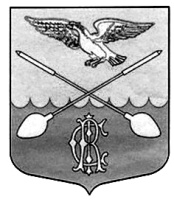  СОВЕТ ДЕПУТАТОВ ДРУЖНОГОРСКОГО ГОРОДСКОГО ПОСЕЛЕНИЯ  ГАТЧИНСКОГО МУНИЦИПАЛЬНОГО РАЙОНА ЛЕНИНГРАДСКОЙ ОБЛАСТИ(Третьего созыва)Р Е Ш Е Н И Е от 28 марта 2018 г.                                                                                                             №  09О внесении изменений в решение Совета депутатов Дружногорского городского поселения от 26.11.2014 № 34 «Об установлении земельного налога на территории Дружногорского городского поселения»     В соответствии со ст. 14 Федерального закона от 06.10.2003 № 131-ФЗ «Об общих принципах организации местного самоуправления в Российской Федерации», Главой 31 Налогового Кодекса Российской Федерации и Уставом муниципального образования Дружногорское, Совет депутатов Дружногорского городского поселенияР Е Ш И Л:     1. Пункт 3. решения Совета депутатов Дружногорского городского поселения от 26.11.2014 № 34 в редакции решения от 29.11.2017 г. № 65 «Об установлении земельного налога на территории Дружногорского городского поселения» исключить.2. Действие данного решения распространяется на правоотношения возникшие с          01 января 2017 года.3. Настоящее решение подлежит официальному опубликованию в информационном бюллетене «Официальный вестник Дружногорского городского поселения» и размещению на официальном сайте Дружногорского городского поселения в сети "Интернет" - drgp.ru.4. Настоящее решение вступает в силу после его официального опубликования.Заместитель председателя Совета депутатовДружногорского городского поселения                                                          Л.Г. Погодина